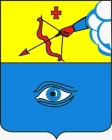 ПОСТАНОВЛЕНИЕ_06.04.2022__                                                                                                № _10/4_ г. ГлазовО внесении изменений в постановление Администрации города Глазова от 15.01.2015г № 10/2 «Об утверждении перечней многоквартирных и жилых  домов, в которых предоставляются минимальный, средний и полный  перечень жилищно-коммунальных услуг, и перечня общежитий»В связи с уточнением перечней жилых домов, в которых предоставляются минимальный, средний и полный перечень жилищно-коммунальных услуг, в соответствии с Федеральным законом от 06.10.2003 № 131-ФЗ «Об общих принципах организации местного самоуправления в Российской Федерации», Постановлением Правительства Удмуртской Республики 09.06.2021 № 289 «Об установлении размеров региональных стандартов стоимости жилищно-коммунальных услуг, используемых для расчета субсидий на оплату жилого помещения и коммунальных услуг, по муниципальным образованиям в Удмуртской Республике», Уставом муниципального образования «Город Глазов»,П О С Т А Н О В Л Я Ю:1.Внести в постановление Администрации города Глазова от 15.01.2015г       № 10/2 «Об утверждении перечней многоквартирных и жилых домов, в которых предоставляются минимальный, средний и полный перечень жилищно-коммунальных услуг, и перечня общежитий» следующие изменения:1) Дополнить Перечень многоквартирных и жилых домов, в которых предоставляется средний перечень жилищно-коммунальных услуг следующим пунктом: - «873. ул. Опалева, д.26».2. Настоящее постановление подлежит официальному опубликованию и вступает в силу со дня официального опубликования и распространяется на правоотношения, возникшие с  21.09.2021.        3. Контроль за исполнением настоящего постановления возложить на заместителя Главы Администрации города Глазова по вопросам строительства, архитектуры и жилищно-коммунального хозяйства С.К.Блинова.Администрация муниципального образования «Город Глазов» (Администрация города Глазова) «Глазкар» муниципал кылдытэтлэн Администрациез(Глазкарлэн Администрациез)Глава города ГлазоваС.Н. Коновалов